登峰造极的语言哲学——故事与应用尼基勒·克里希南（Nikhil Krishnan）作者简介：1986年，尼基勒·克里希南（Nikhil Krishnan）出生于印度班加罗尔。他以罗德学者的身份进入牛津大学，完成了哲学博士学习与论文，首创哲学史“共同意识”(consensus)概念。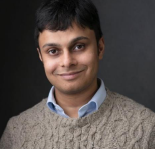 目前，克里希南担任剑桥大学哲学系讲师，同时也是罗宾逊学院的研究员。他涉猎范围包括艺术、音乐、当代文学、流行文化、体育、哲学，论文时常见刊于英国、美国、印度的《新政治家》（New Statesman）、《观点杂志》（The Point Magazine）、《n+1》、《文学评论》（Literary Review）、《万古》（Aeon）以及《卡拉万》（Caravan）。中文书名：《严肃到过分的哲学冒险：牛津大学1900 - 1960》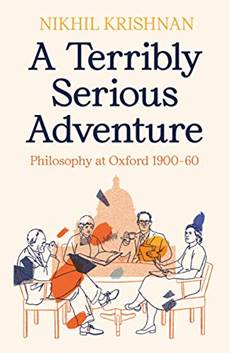 英文书名：A TERRIBLY SERIOUS ADVENTURE: Philosophy at Oxford 1900-1960作    者：Nikhil Krishnan出 版 社：Profile 代理公司：United Agents/ANA/Conor出版时间：2023年3月代理地区：中国大陆、台湾页    数：400页审读资料：英文电子稿类    型：传记和回忆录版权已授：西班牙、土耳其简体中文版已授权·《每日电讯报》年度好书·《泰晤士报文学增刊》年度好书内容简介：语言的极限在哪里？如何将哲学与日常生活更紧密相联？怎样界定一个“好人”？20世纪中叶，英国哲学家们冥思苦想，致力于解决这些难题。那是一段不平凡的日子，但似乎与哲学家无关——战争阴云笼罩，绝大多数人都将目光投向崛起的法西斯政党，而非牛津大学哲学院。时代洪流下，吉尔伯特·赖尔(Gilbert Ryle)、J. L.奥斯汀(J. L. Austin)、伊丽莎白·安斯科姆(Elizabeth Anscombe)和艾里斯·默多克(Iris Murdoch)投身语言研究，以前所未有的警觉与自觉，将之提升到一个崭新高度。他们时刻对自身言辞保持高度警惕，以便保持哲学的本真，并将其带入日常生活。《严肃到过分的哲学冒险》围绕着牛津最优秀的思想家们展开，追溯他们的友谊与对立，回顾他们共同的事业与激烈的分歧。哲学家们从来不会囿居于花呢西服、烟斗和公学的世界里，他们是哲学世界的士兵、间谍、义务兵和战俘，他们致力于原创性思考与创新性写作，只为打造最伟大的作品，英国现代主义学派的真正大师之作。通过描写众多精彩人物，记叙他们的人生与学术成就，尼基勒·克里希南（Nikhil Krishnan）为我们献上20世纪中叶牛津哲学家们共同代表的哲学道德愿景，这一愿景至今仍在我们身边，让所有人为之折服。以下是大纲时的早期简介，《牛津大学逻辑巷》(LOGIC LANE)为曾用书名。本书是尼基尔·克里希南的新秀之作，记述了二十世纪英国最有影响力的哲学家。哲学的世界里男女平等，他们都曾在牛津大学执教或求学：爱瑞斯·默多克、菲利比·福特、AJ·艾尔、理查德·沃尔海姆、伯纳德·威廉姆斯、彼得·斯特劳森、吉尔伯特·赖尔......这些人温文尔雅、彬彬有礼，他们聪明睿智，但又有些古怪，甚至迂腐。他们是学者，也是芸芸求知者中的一员。他们习惯于四海为家，自如使用多国语言，但是他们依然非常“英国”。这充分体现在他们的演讲与写作中，以及他们看待世界的方式中。他们在想些什么呢？他们关心什么呢？他们痴迷于什么呢？他们为什么而烦恼呢？这是一本真诚的传记，深入思考了社会以及文化影响下的哲学思辨。通过书中文字，人们眼前浮现出英国民族的性格特征。对哲学感兴趣的读者都可以来看一看这本书。 以下是外方代理人Jane Willis来信：我非常高兴为您附上尼基勒·克里希南《严肃到过分的哲学冒险：牛津大学1900 - 1960》一书的终稿，本书于2023年3月16日由Profile (Ed Lake)在英国出版，2023年6月4日由兰登书屋在美国出版。西班牙语版权已授予Paidos/Planeta，土耳其语也授权Ayrinti Yayinlari，我认为这证明了本书的国际呼声与巨大潜力。简而言之，这是一部群像传记，回忆了20世纪那些最有趣、最有影响力的英国哲学家们，他们都以牛津的逻辑巷为据点。对我个人而言，这本书有着极为特殊的意义，因为20世纪40年代末50年代初，我的父亲就在牛津大学学习哲学，他与书中记载的许多伟大思想家都相识。这是一段多么令人惊叹的历史时期——两次世界大战爆发、法西斯主义兴起、全球政局动荡不休，而哲学智慧攀登到了一个耀眼的崭新高度。尼基勒是一位出色的记叙者，他的文笔平易近人，真正将哲学带到了生活中——我们觉得这本书应该会吸引莎拉·贝克威尔(Sarah Bakewell)的《在存在主义咖啡馆》(At The Existentialist Café)和弗兰西斯卡·韦德(Francesca Wade)的《闹鬼广场》(Square Haunting)等书的读者。媒体评价：“20世纪上半叶，牛津哲学兴盛发展，本书不仅回顾了这一时期的哲学进展，而且提出了令独特见解。尼基勒·克里希南文笔娴熟、文笔优美、引人入胜，将哲学见闻置于两次世界大战与社会大动荡下的牛津大学。哲学专业一定会爱上这本书，哲学爱好者们也会如此。”——阿德里安·摩尔(Adrian Moore)，牛津大学哲学教授，著有《现代形而上学的演变》(The Evolution of Modern Metaphysics)“全面无死角的牛津哲学——清楚解释的哲学观点、个人生活、丰富语录、肘部补丁和涂有黄油的面包屑......写得很精彩。”——詹姆斯·富兰克林(James Franklin)，著有《腐蚀青年：澳大利亚哲学史》(CORRUPTING THE YOUTH: A History of Philosophy in Australia)“以充满戏剧性的笔触，克里希南再现了20世纪中叶的哲学思辨，一位位哲学家跃然纸上，他们行走、交谈、互动——并承受哲学之痛。这是一部让人心悦诚服的哲学叙事，可读性极强，为我们展示人类同情能力与敏锐思想的极致。”——彼得·J·康拉迪(Peter J. Conradi)，著有《爱丽丝·默多克的人生》(IRISH MURDOCH: A life)“就读于剑桥大学时，我们师从赖尔（Ryle）、威廉姆斯（Williams）、维特根斯坦（Wittgenstein）、安斯库姆（Anscombe）、艾尔（Ayer）——我们从讲座上听到他们，在书中读到他们，但从未想过将他们视为一个集体，视为人类在一次伟大冒险中的一部分。克里希南将一集体奇妙地融入了生活，不仅仅有他们的想法，还有他们的性格。”——马修·帕里斯(Matthew Parris)，《星期日泰晤士报》专栏作家，著有《断裂》(Fracture)中文书名：《不成问题：道德主义时代的伦理观》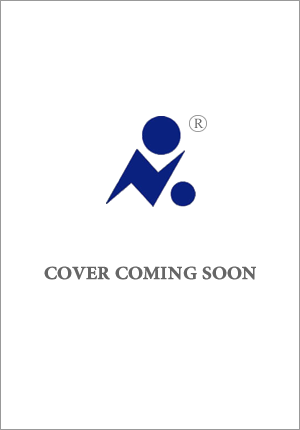 英文书名：UNPROBLEMATIC: Ethics in the Age of Moralism作    者：Nikhil Krishnan出 版 社：Constable代理公司：United Agents/ANA/Conor页    数：约200页（不计注释）出版时间：2026年代理地区：中国大陆、台湾审读资料：大纲类    型：大众哲学·预计2025年夏递交全稿内容简介：《严肃到过分的哲学冒险：牛津大学1900 - 1960》（A Terribly Serious Adventure）已由Profile和美国兰登在大西洋两岸出版，荣膺《每日电讯报》和《泰晤士报文学增刊》年度最佳图书，也是《纽约时报》2023年评论家精选。版权已授中国大陆、西班牙和土耳其。尼基勒·克里希南是剑桥大学罗宾逊学院哲学系研究员，经常为《纽约客》等刊物撰稿。才华横溢的作者，幽默风趣的文笔，他经常能给读者带来大段惊喜。尼基勒的第一本书中，他回到20世纪的牛津，探索普通语言哲学起源，并将英国哲学界的大人物们带回舞台。新作《不成问题》一书中，他再次审视语言哲学，而这一次，他将目光牢牢地锁定在当下，探索那日益激化，几乎到了匪夷所思地步的“文化战争”。文化战争已经是我们时代无可避免的话题，尼基勒应用普通语言哲学的工具，一篇篇文章相互关联，深入探讨共谋、文化挪用、中心主义、有效利他主义等问题。人类真的像自己所想象的那样存在严重缺陷吗？或者说，为了不出问题，我们是否对自己过于吹毛求疵，以至于无效内卷？经过一系列严谨有趣的探讨，我们得出令人欣慰的结论：我们知道如何做一个好人，而单纯的合理性终究是一个值得为之奋斗的目标。尼基勒认为《不成问题》旨在回应或辩驳大众市场上现行的“哲学自助”书籍，比如萨拉·贝克韦尔的《阅读蒙田，是为了生活》和伊迪丝·霍尔的《亚里士多德之道》。作者的英国代理人索菲·斯卡德对这本书的定位也很有意思：一本严肃但通俗易懂的批判之作，目标直指主流文化中那些广泛而普遍的元素。索菲认为这本书与贾·托伦蒂诺的《魔术镜》（Trick Mirror），以及克莱尔·戴德勒的《怪兽》（Monsters）等著作有很多共同之处，都是在探讨我们当下道德的独特方面。感谢您的阅读！请将反馈信息发至：版权负责人Email：Rights@nurnberg.com.cn安德鲁·纳伯格联合国际有限公司北京代表处北京市海淀区中关村大街甲59号中国人民大学文化大厦1705室, 邮编：100872电话：010-82504106, 传真：010-82504200公司网址：http://www.nurnberg.com.cn书目下载：http://www.nurnberg.com.cn/booklist_zh/list.aspx书讯浏览：http://www.nurnberg.com.cn/book/book.aspx视频推荐：http://www.nurnberg.com.cn/video/video.aspx豆瓣小站：http://site.douban.com/110577/新浪微博：安德鲁纳伯格公司的微博_微博 (weibo.com)微信订阅号：ANABJ2002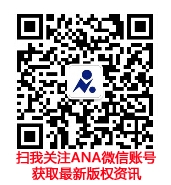 